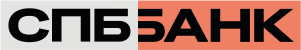 ОПРОСНЫЙ ЛИСТ КЛИЕНТА – ИНОСТРАННОЙ СТУКТУРЫ БЕЗ ОБРАЗОВАНИЯ ЮРИДИЧЕСКОГО ЛИЦА В РАМКАХ ЗСКОпросный лист заполнил ____________________________________________________________              (Ф.И.О. единоличного исполнительного органа, либо лица, действующего на основании доверенности, подпись - обязательно)Дата заполнения «_____»_________________20_____ г.1Наименование организации2Регистрационный номер (номера) (при наличии), присвоенный организации в государстве (на территории) ее регистрации (инкорпорации) при регистрации (инкорпорации).3Сведения о собственном / арендованном помещении, в котором располагаются органы управления организацииРеквизиты документа, подтверждающего право пользования помещением (договор/свидетельство о праве собственности):___________________________ _____________________________________________ №_____________________(наименов.док.подтвержд.право собств.или аренды помещ.) от ____.____._______г. до ____.____._______г. Площадь помещения:_______ м2Реквизиты документа, подтверждающего право пользования помещением (договор/свидетельство о праве собственности):___________________________ _____________________________________________ №_____________________(наименов.док.подтвержд.право собств.или аренды помещ.) от ____.____._______г. до ____.____._______г. Площадь помещения:_______ м2Реквизиты документа, подтверждающего право пользования помещением (договор/свидетельство о праве собственности):___________________________ _____________________________________________ №_____________________(наименов.док.подтвержд.право собств.или аренды помещ.) от ____.____._______г. до ____.____._______г. Площадь помещения:_______ м2Реквизиты документа, подтверждающего право пользования помещением (договор/свидетельство о праве собственности):___________________________ _____________________________________________ №_____________________(наименов.док.подтвержд.право собств.или аренды помещ.) от ____.____._______г. до ____.____._______г. Площадь помещения:_______ м24Сведения о штатной и фактической численности  организацииштатная численность:____________________________________чел.фактическая численность:_________________________________чел.штатная численность:____________________________________чел.фактическая численность:_________________________________чел.штатная численность:____________________________________чел.фактическая численность:_________________________________чел.штатная численность:____________________________________чел.фактическая численность:_________________________________чел.5Сведения о счетах, открытых в других кредитных организациях (при наличии)Наименование кредитной организации:1)_________________________________________________________2)_________________________________________________________3)_________________________________________________________Наименование кредитной организации:1)_________________________________________________________2)_________________________________________________________3)_________________________________________________________Наименование кредитной организации:1)_________________________________________________________2)_________________________________________________________3)_________________________________________________________Наименование кредитной организации:1)_________________________________________________________2)_________________________________________________________3)_________________________________________________________6Через какие кредитные организации Ваша организация планирует осуществлять налоговые и другие обязательные платежи?Наименование кредитной организации1)_________________________________________________________2)_________________________________________________________3)_________________________________________________________Наименование кредитной организации1)_________________________________________________________2)_________________________________________________________3)_________________________________________________________Наименование кредитной организации1)_________________________________________________________2)_________________________________________________________3)_________________________________________________________Наименование кредитной организации1)_________________________________________________________2)_________________________________________________________3)_________________________________________________________7Через какие кредитные организации Ваша организация планирует осуществлять выплату заработной платы сотрудникам? Наименование кредитной организации1)_________________________________________________________2)_________________________________________________________3)_________________________________________________________Наименование кредитной организации1)_________________________________________________________2)_________________________________________________________3)_________________________________________________________Наименование кредитной организации1)_________________________________________________________2)_________________________________________________________3)_________________________________________________________Наименование кредитной организации1)_________________________________________________________2)_________________________________________________________3)_________________________________________________________8Является ли Ваша организация налогоплательщиком РФ?НЕТНЕТНЕТ8Является ли Ваша организация налогоплательщиком РФ?ДА, укажите используемую систему налогообложения__________________________________________________________________ДА, укажите используемую систему налогообложения__________________________________________________________________ДА, укажите используемую систему налогообложения__________________________________________________________________9Является ли руководитель Вашей организации одновременно руководителем (членом исполнительного органа) в других организациях?ДА (наименование организации, ИНН):______________________________________________________________________________ДА (наименование организации, ИНН):______________________________________________________________________________9Является ли руководитель Вашей организации одновременно руководителем (членом исполнительного органа) в других организациях?НЕТНЕТ10Имеется ли в штате Вашей организации должность бухгалтерского работника или бухгалтерская службаДАДА10Имеется ли в штате Вашей организации должность бухгалтерского работника или бухгалтерская службаНЕТ. Если ведение бухгалтерского учета передано на договорных началах специализированной организации (аудиторской службе) или бухгалтеру-специалисту (индивидуальному аудитору), укажите:НЕТ. Если ведение бухгалтерского учета передано на договорных началах специализированной организации (аудиторской службе) или бухгалтеру-специалисту (индивидуальному аудитору), укажите:11Наличие информации о хозяйственной деятельности Вашей организации в открытых источниках информации Официальный сайт: Периодические издания: Членство в союзах, ассоциациях,        объединениях: Другое, указать: Информация отсутствует Официальный сайт: Периодические издания: Членство в союзах, ассоциациях,        объединениях: Другое, указать: Информация отсутствует Официальный сайт: Периодические издания: Членство в союзах, ассоциациях,        объединениях: Другое, указать: Информация отсутствует11Наличие информации о хозяйственной деятельности Вашей организации в открытых источниках информации Официальный сайт: Периодические издания: Членство в союзах, ассоциациях,        объединениях: Другое, указать: Информация отсутствует Официальный сайт: Периодические издания: Членство в союзах, ассоциациях,        объединениях: Другое, указать: Информация отсутствует Официальный сайт: Периодические издания: Членство в союзах, ассоциациях,        объединениях: Другое, указать: Информация отсутствует11Наличие информации о хозяйственной деятельности Вашей организации в открытых источниках информации Официальный сайт: Периодические издания: Членство в союзах, ассоциациях,        объединениях: Другое, указать: Информация отсутствует Официальный сайт: Периодические издания: Членство в союзах, ассоциациях,        объединениях: Другое, указать: Информация отсутствует Официальный сайт: Периодические издания: Членство в союзах, ассоциациях,        объединениях: Другое, указать: Информация отсутствует11Наличие информации о хозяйственной деятельности Вашей организации в открытых источниках информации Официальный сайт: Периодические издания: Членство в союзах, ассоциациях,        объединениях: Другое, указать: Информация отсутствует Официальный сайт: Периодические издания: Членство в союзах, ассоциациях,        объединениях: Другое, указать: Информация отсутствует Официальный сайт: Периодические издания: Членство в союзах, ассоциациях,        объединениях: Другое, указать: Информация отсутствует11Наличие информации о хозяйственной деятельности Вашей организации в открытых источниках информации Официальный сайт: Периодические издания: Членство в союзах, ассоциациях,        объединениях: Другое, указать: Информация отсутствует Официальный сайт: Периодические издания: Членство в союзах, ассоциациях,        объединениях: Другое, указать: Информация отсутствует Официальный сайт: Периодические издания: Членство в союзах, ассоциациях,        объединениях: Другое, указать: Информация отсутствует11Наличие информации о хозяйственной деятельности Вашей организации в открытых источниках информации Официальный сайт: Периодические издания: Членство в союзах, ассоциациях,        объединениях: Другое, указать: Информация отсутствует Официальный сайт: Периодические издания: Членство в союзах, ассоциациях,        объединениях: Другое, указать: Информация отсутствует Официальный сайт: Периодические издания: Членство в союзах, ассоциациях,        объединениях: Другое, указать: Информация отсутствует11Наличие информации о хозяйственной деятельности Вашей организации в открытых источниках информации Официальный сайт: Периодические издания: Членство в союзах, ассоциациях,        объединениях: Другое, указать: Информация отсутствует Официальный сайт: Периодические издания: Членство в союзах, ассоциациях,        объединениях: Другое, указать: Информация отсутствует Официальный сайт: Периодические издания: Членство в союзах, ассоциациях,        объединениях: Другое, указать: Информация отсутствуетКлиент настоящим подтверждает достоверность сведений, указанных в Опросном листе.Клиент настоящим подтверждает достоверность сведений, указанных в Опросном листе.Клиент настоящим подтверждает достоверность сведений, указанных в Опросном листе.Клиент настоящим подтверждает достоверность сведений, указанных в Опросном листе.Клиент настоящим подтверждает достоверность сведений, указанных в Опросном листе.Клиент настоящим подтверждает достоверность сведений, указанных в Опросном листе.